Date of IssueReference NumberDear Resident or respondent’s name[Explain who the letter is from and provide any helpful context] [Introduce what the letter is about, i.e. notice about a forthcoming invitation to take part in an online survey]Why I should I take part?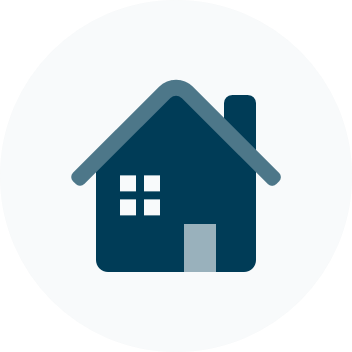 [Explain why it is important the household should take part in the study][Describe what their data is used for]Who should take part?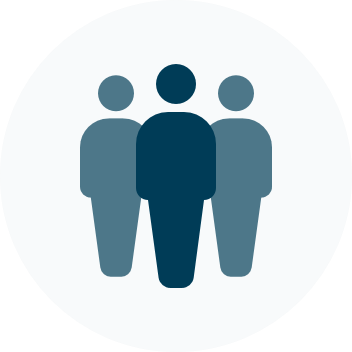 [Explain who should take part in the study]What happens next? 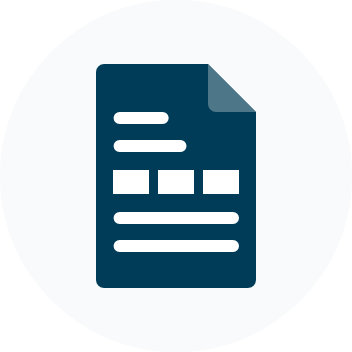 [As this is a prenotification letter, explain what will happen next][Include an indicative timescale for the next steps][If there is an incentive it might be worth mentioning here] 
[Signpost to further details to find out more][A statement about data protection and confidentiality is recommended to reassure the reader][A statement about not being linked to political parties may also be applicable][The sign off should thank the reader and include an official signature]<signature space>		<Title>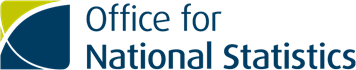 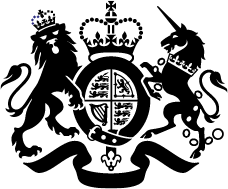 The Resident or respondent’s name<ADDRESS_LINE1><ADDRESS_LINE2><ADDRESS_LINE3><ADDRESS_LINE4>Accessibility statement in minimum font size 14 with contact telephone and email address